Решение № 82 от 5 сентября 2017 г. О поощрении депутатов Совета депутатов муниципального округа Головинский за III квартал 2017 года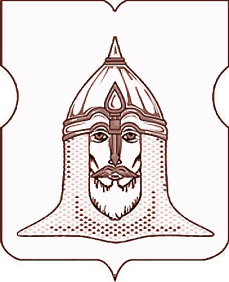 СОВЕТ ДЕПУТАТОВМУНИЦИПАЛЬНОГО ОКРУГА ГОЛОВИНСКИЙРЕШЕНИЕ 05 сентября  2017 года № 82О поощрении депутатов Совета депутатов муниципального округа Головинский за III квартал 2017 годаНа основании частей 16 и 17 статьи 3 Закона города Москвы от 11 июля 2012 года № 39 «О наделении органов местного самоуправления муниципальных округов в городе Москве отдельными полномочиями города Москвы», Порядка поощрения депутатов Совета депутатов муниципального округа Головинский, утвержденного решением Совета депутатов муниципального округа Головинский от 24 февраля 2015 года № 20 «Об утверждении порядка поощрения депутатов Совета депутатов муниципального округа Головинский», с учетом протокола рабочей группы по подтверждению участия депутатов Совета депутатов муниципального округа Головинский в рассмотрении вопросов в рамках реализации Закона города Москвы от 11 июля 2012 года № 39 «О наделении органов местного самоуправления муниципальных округов в городе Москве отдельными полномочиями города» для поощрения депутатов Совета депутатов муниципального округа Головинский от 05  сентября 2017 года,Советом депутатов принято решение:1.      За активное участие в реализации отдельных полномочий города Москвы, переданных Законом города Москвы от 11 июля 2012 года № 39 «О наделении органов местного самоуправления муниципальных округов в городе Москве отдельными полномочиями города Москвы», в III квартале 2017 года поощрить следующих депутатов Совета депутатов муниципального округа Головинский:
2.      Администрации муниципального округа Головинский:2.1.     Выплатить поощрение в соответствии с пунктом 1 настоящего решения;2.2.     Разместить настоящее решение на официальном сайте органов местного самоуправления муниципального округа Головинскийwww.nashe-golovino.ru3.      Настоящее решение вступает в силу со дня его принятия.
4.      Контроль исполнения настоящего решения возложить на главу муниципального округа Головинский Архипцову Н.В. и руководителя рабочей группы - депутата Есина И.В.Заместитель председателя Совета депутатов                                  В.Г. Мемухина1)     Бахареву Елену Александровну – в размере 65 454,50 руб. (шестьдесят пять тысяч четыреста пятьдесят четыре рубля 50 копеек)2)     Борисову Елену Григорьевну – в размере 65 454,50 руб. (шестьдесят пять тысяч четыреста пятьдесят четыре рубля 50 копеек)3)     Венкову Марианну Артемовну – в размере 65 454,50 руб. (шестьдесят пять тысяч четыреста пятьдесят четыре рубля 50 копеек)4)     Виноградова Владимира Евгеньевича  – в размере 65 454,50 руб. (шестьдесят пять тысяч четыреста пятьдесят четыре рубля 50 копеек)5)     Вяльченкову Наталью Васильевну – в размере 65 454,50 руб. (шестьдесят пять тысяч четыреста пятьдесят четыре рубля 50 копеек)6)     Галкину Ирину Анатольевну – в размере 65 454,50 руб. (шестьдесят пять тысяч четыреста пятьдесят четыре рубля 50 копеек)7)     Есина Игоря Владимировича – в размере 65 454,50 руб. (шестьдесят пять тысяч четыреста пятьдесят четыре рубля 50 копеек)8)     Курохтину Надежду Вячеславовну – в размере 65 454,50 руб. (шестьдесят пять тысяч четыреста пятьдесят четыре рубля 50 копеек)9)     Мальцеву Татьяну Владимировну – в размере 65 454,50 руб. (шестьдесят пять тысяч четыреста пятьдесят четыре рубля 50 копеек)10)Мемухину Валентину Григорьевну – в размере 65 455,00 руб. (шестьдесят пять тысяч четыреста пятьдесят пять рублей 00 копеек)11)Сердцева Александра Ивановича – в размере 65 454,50 руб. (шестьдесят пять тысяч четыреста пятьдесят четыре рубля 50 копеек)